Matematika (12.04. - 16.04.2021)1. Den: 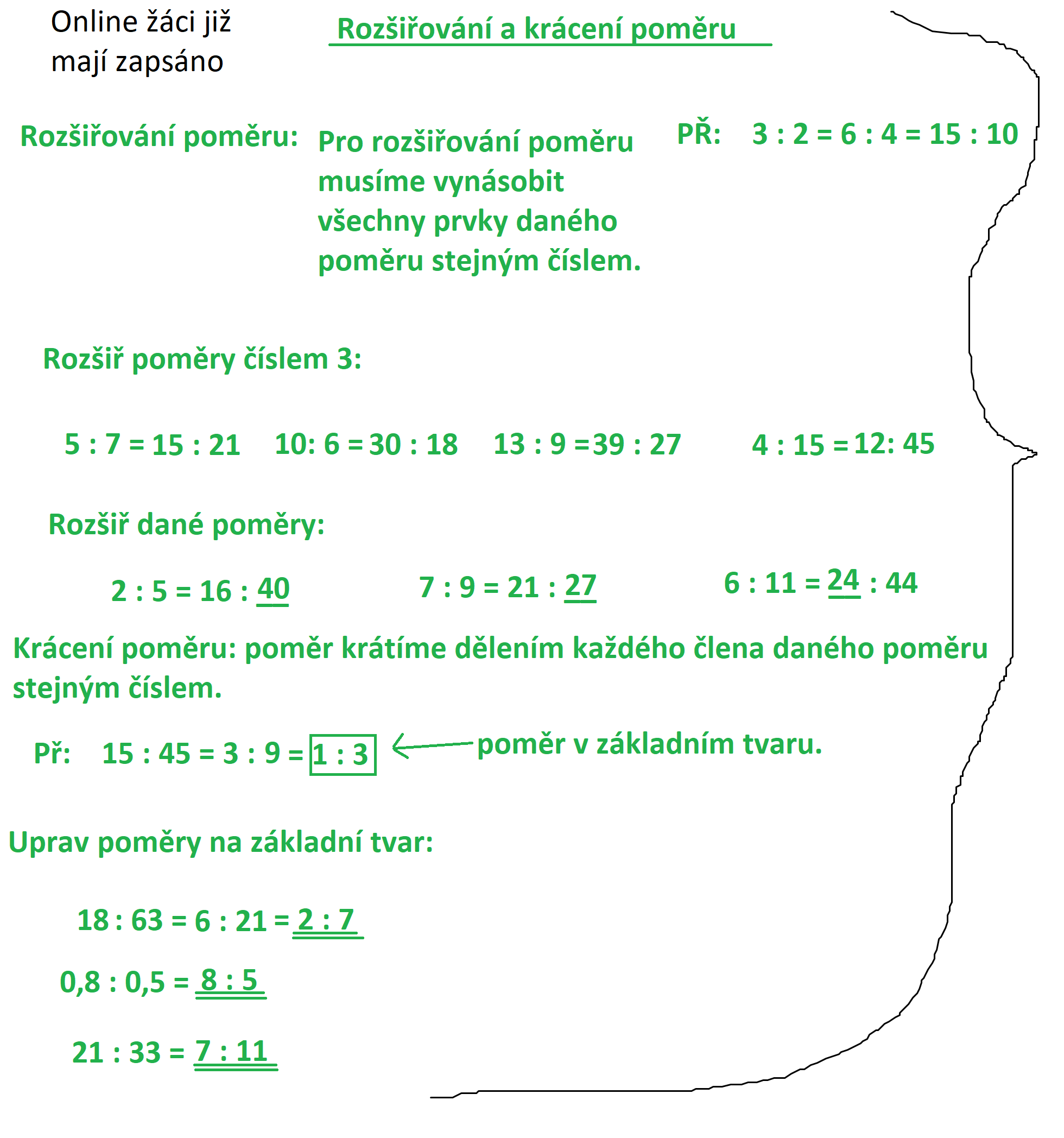 - zápis:						- Řeš úlohy 1, 4, 6 v učebnici aritmetiky na straně 882. Den:  zápis  - Rozdělení celku v daném poměruVzorový příklad:  Alena pracovala na zahradě při česání jablek dvě hodiny, Vašek tři hodiny. Tatínek jim dal za vykonanou práci 100 Kč. Jak by si Alena a Vašek měli získané peníze rozdělit, aby to bylo spravedlivé?Alena … 2 hodVašek … 3 hodOdměna… 100 KčJak se rozdělí?- Řeš úlohy 1, 2, 3 v učebnici aritmetiky na straně 903. Den    - samostatná práce –Řeš úlohy: 2, 3, 7 na straně 88Z učebnice aritmetiky na straně 90 opiš „zapamatujte si“ o převráceném poměru a vyřeš cvičení1, 2, 3 ze strany 91.4. Den    Změna čísla v daném poměru: změnit číslo v daném poměru a : b znamená vynásobit jej zlomkem . Př.: Změň číslo 30 v poměru 2 : 3.  (Je to stejný příklad jako „urči dvě třetiny ze třiceti“)- Řeš úlohy v učebnici aritmetiky 1, 2, 3 na stranách 91,92.5. den – Postupný poměr: pomocí postupného poměru zapisujeme více čísel. Postupný poměr a : b : c je v základním tvaru, jsou-li čísla a, b, c nesoudělná.Př: 2 : 3 : 5Řeš úlohy v učebnici aritmetiky 1 - 8 na straně 93.